                                 Справка о проведённом уроке КВН5 декабря 2020 года в 5-х классах мной был проведён   КВН на тему: «Путешествие по солнечной системе».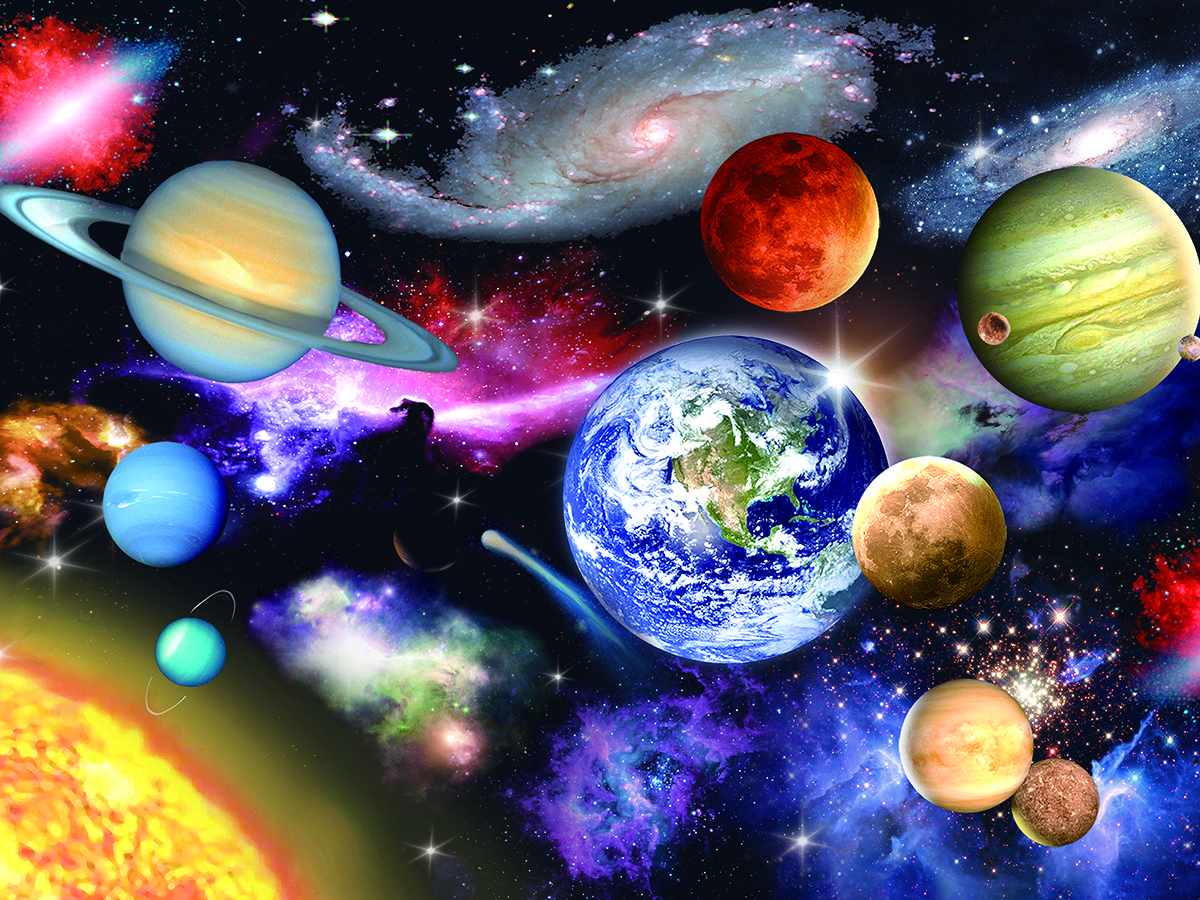 Целью данного мероприятия было: стимулировать интерес детей к углубленному изучению географии ,развитие творческих способностей и практических навыков учащихся, развитие познавательной активности, коммуникативных способностей.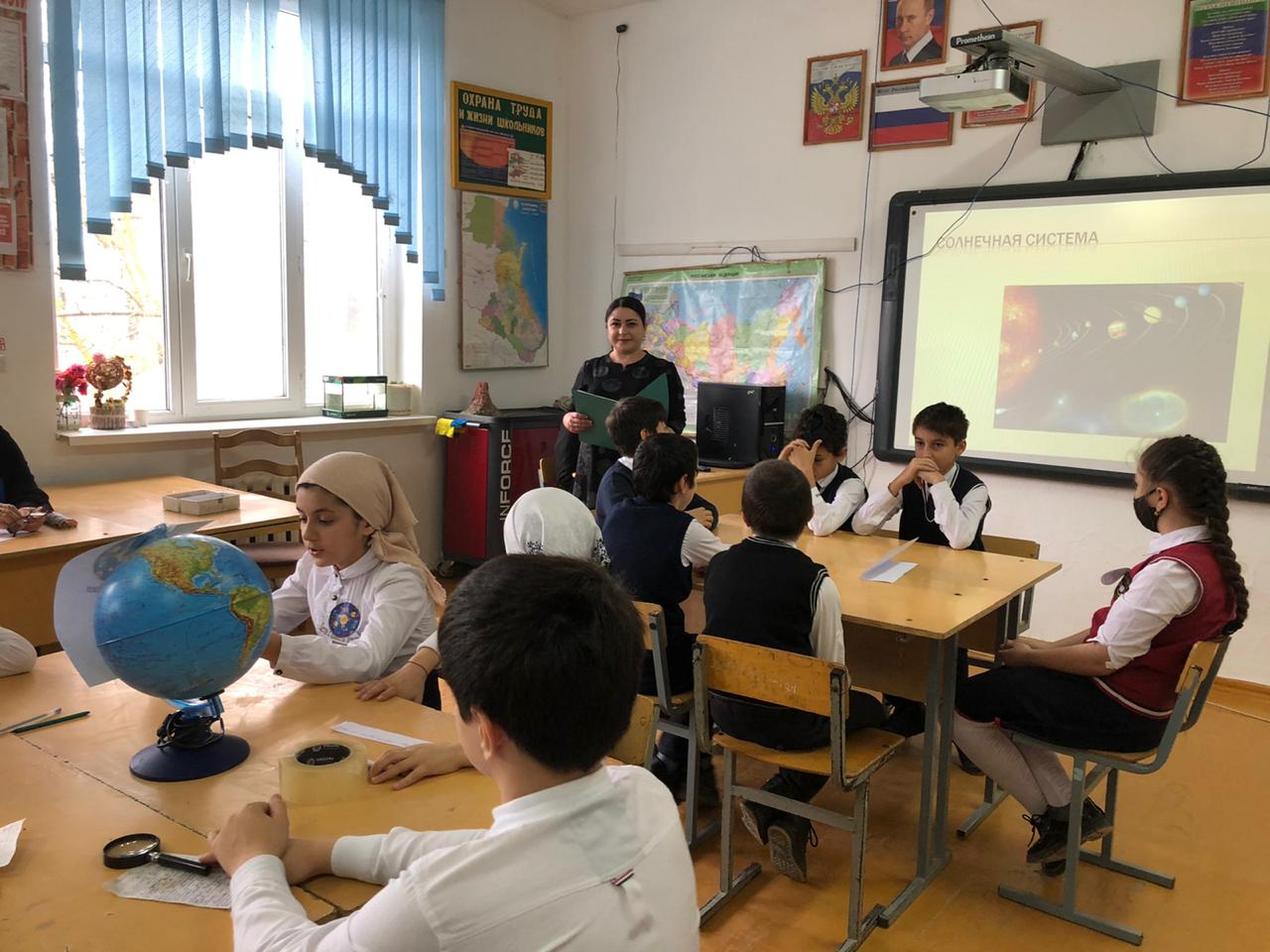 Урок формирует современные представления о строении Солнечной системы, развивает логическое мышление, умение на основе полученных представлений объяснять современную научную картину.Тип урока – усвоение новых знаний и способов действий. Это урок с использованием мультимедийных технологий. Было использовано следующее оборудование: компьютер, мультимедийная презентация.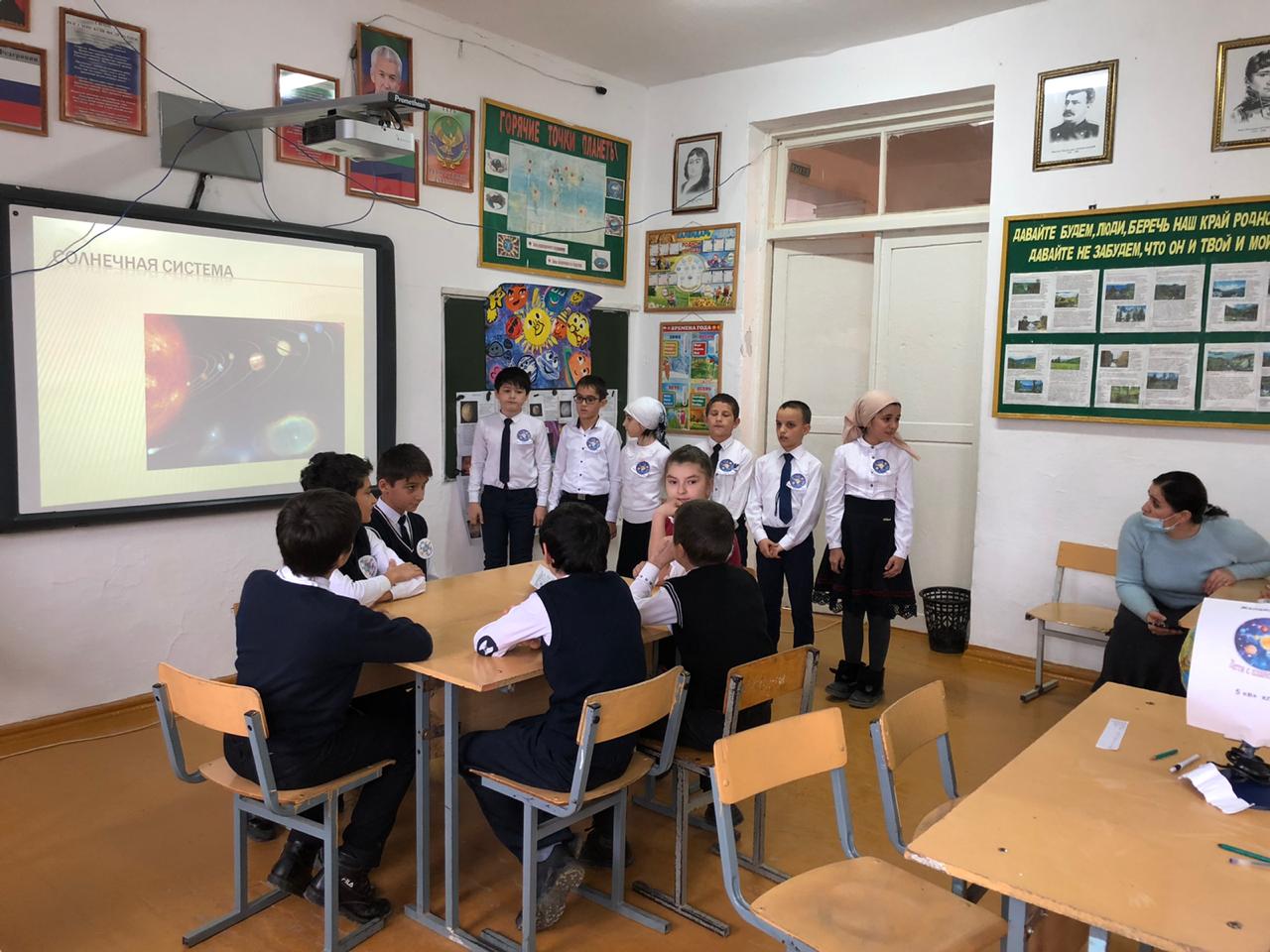 Считаю, что структура урока полностью соответствует цели урока. Все этапы урока были согласованы, время учебного занятия использовалось рационально. Для раскрытия материала урока использовались методы: рассказ, постановка проблемы, изложение с демонстрацией наглядных пособий.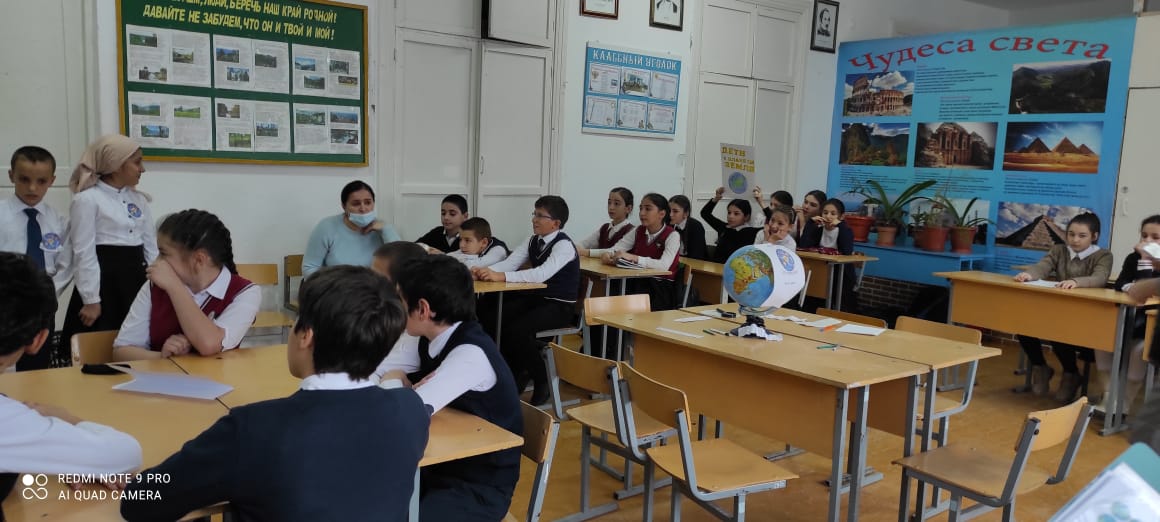 Кабинет оборудован мобильным компьютерным классом с выходом в интернет, поэтому целесообразно было использование мультимедийной презентации и готовых видеофайлов. Это экономило время и способствовало активизации внимания учеников, повышению ситуации успеха. 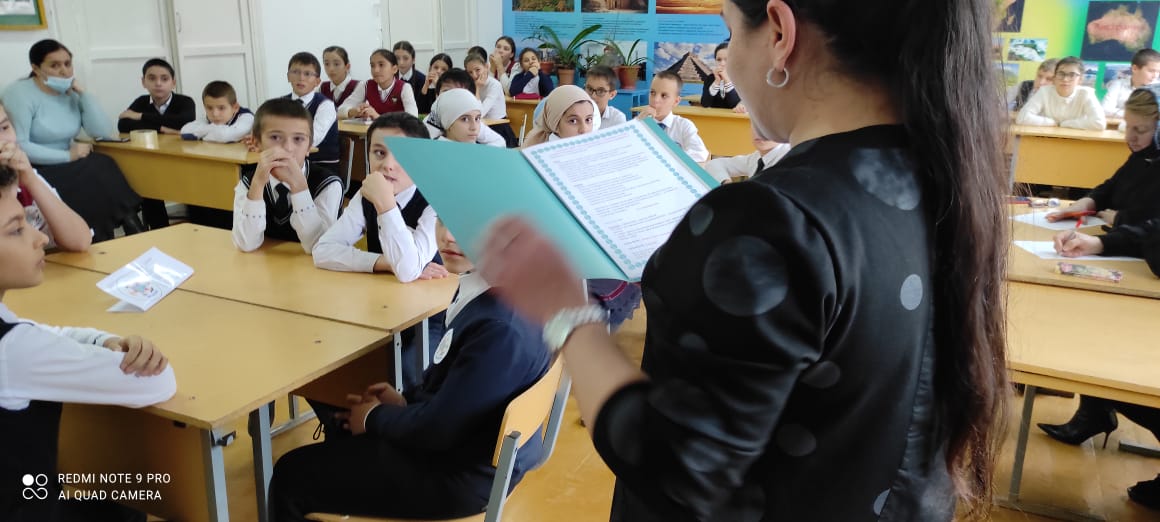 На уроке была доброжелательная атмосфера, есть хороший психологический контакт. В течение всего урока каждый обучающийся был включен в активную познавательную деятельность.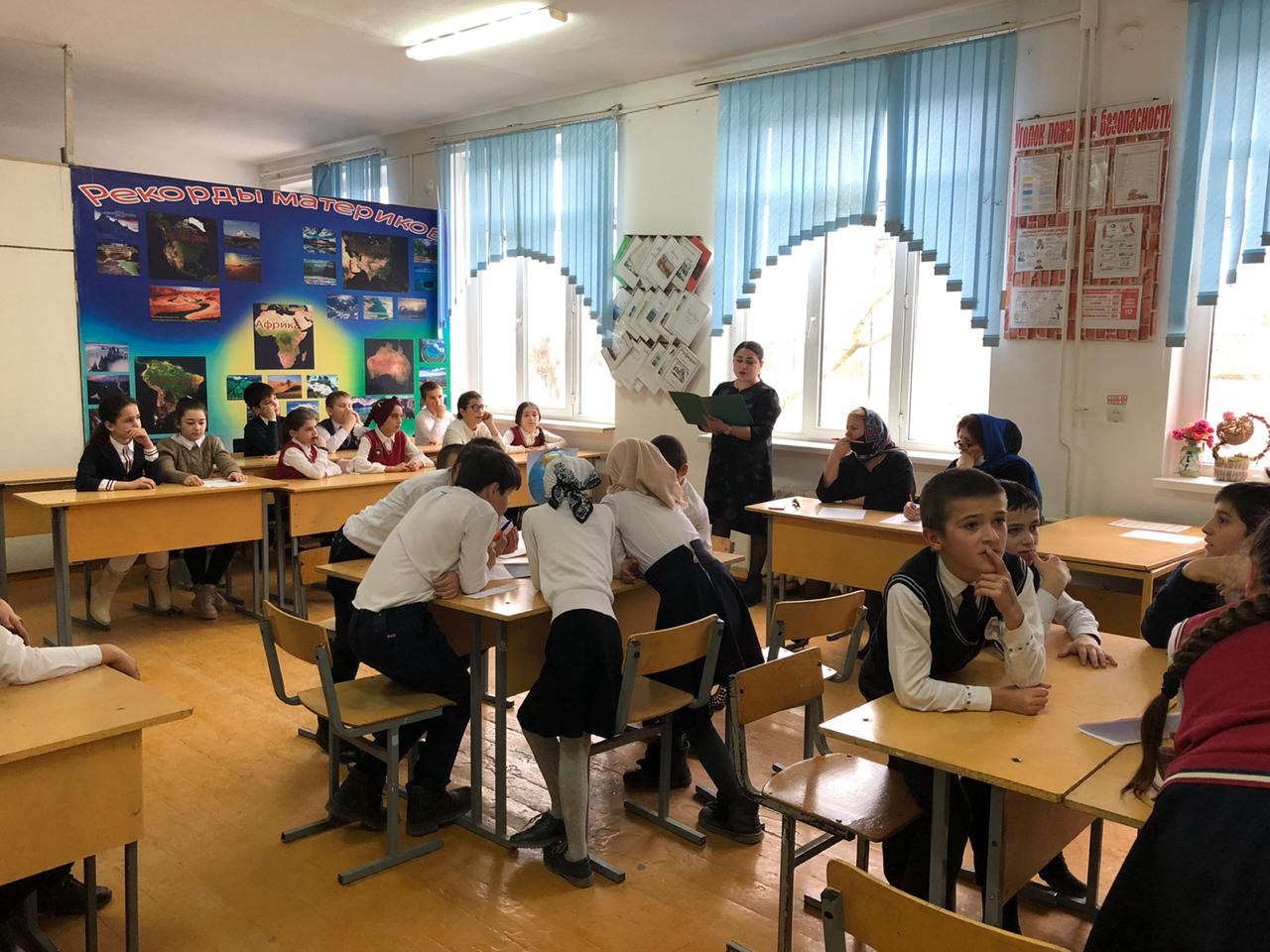 Домашнее задание было задано по образцу и шаблону предыдущих уроков, чем обеспечилось рациональное использование времени домашней работы.В целом, обучающиеся справились со всеми поставленными задачами. Считаю, что урок своих целей достиг. Большинство учащихся получили положительную оценку. Рефлексия показала, что обучающимся было комфортно на уроке, он им понравился.Учитель географии: Рамазанова Калимат Халитовна